Описание объекта муниципального имущества по адресу: город Мурманск, ул. Карла Маркса, дом  8/2Тип имущества: нежилое помещение в жилом доме, подвал, пом. V (1-9), площадь 113,0 кв.м, вход через подъезд.1. Наличие инженерных сетей:- Электроэнергия – есть- Отопление – есть- Водоснабжение – есть- Водоотведение – есть2. Материал постройки – бетон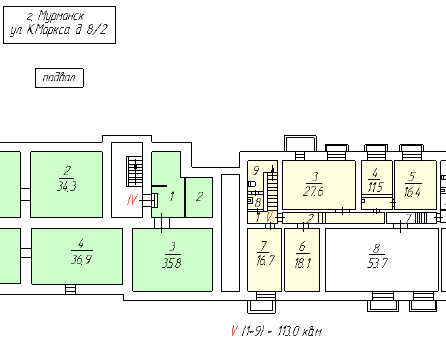 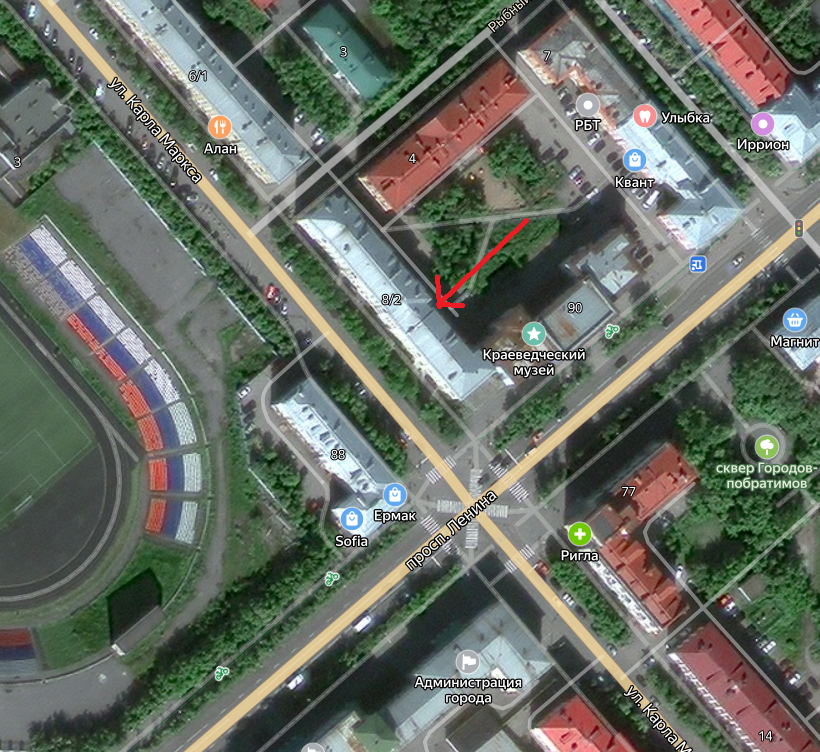 АДМИНИСТРАЦИЯ ГОРОДА МУРМАНСКА 
КОМИТЕТ ИМУЩЕСТВЕННЫХ ОТНОШЕНИЙ ГОРОДА МУРМАНСКАВ Ы П И С К А
из реестра муниципального имущества города МурманскаНастоящая выписка содержит сведения из раздела № 1 «Сведения о муниципальном недвижимом имуществе» по состоянию на 08.12.2023город Мурманск08.12.20231.Тип (категория) объектаОбъект нежилого фонда (нежилые помещения в многоквартирном доме (подвал))2.Реестровый номер51:О:H-010:008:002-000:0003.НаименованиеНежилые помещения в многоквартирном доме4.Адрес (местоположение) недвижимого имуществаг. Мурманск, ул. Карла Маркса д. 8/25.Этаж (номер на поэтажном плане)подвал/V (1-9)6.Общая площадь, кв.м113,007.Площадь подвала, кв.м113,008.Иные параметры недвижимого имущества9.Балансовая стоимость недвижимого имущества, руб772 926,3510.Сумма начисленной амортизации (износ), руб393 308,3911.Кадастровый номер недвижимого имущества51:20:0002060:90612.Кадастровая стоимость недвижимого имущества, руб5 488 045,0313.Собственник недвижимого имуществаМуниципальное образование город Мурманск14.Госрегистрация права муниципальной собственности№ гос.регистрации 51-51-01/063/2005-231 от 01.01.200515.Дата возникновения права муниципальной собственности16.01.200316.Реквизиты документов оснований возникновения права муниципальной собственности на недвижимое имуществоПостановление администрации города Мурманска №122 от 21.02.2003;Приказ Комитета №593/04 от 25.03.2003;Распоряжение Правительства РФ №56-р от 16.01.2003;Решение Мурманского городского Совета (приложение №1 к указанному решению) №9-104 от 30.05.2005Принято от ОАО "Российские железные дороги"17.Правообладатель муниципального недвижимого имущества/наличие в составе казныКазна муниципального образования город Мурманск18.Реквизиты документов оснований использования недвижимого имущества правообладателем/наличия в составе казныПриказ Комитета №925 от 19.07.201319.Госрегистрация права правообладателя20.Установленные в отношении муниципального недвижимого имущества ограничения (обременения) с указанием основания и даты их возникновения и прекращения21.ПримечаниеВ перечне субъектов МСПКорректировка площади по прик.925 от 19.07.2013 на основании обследования ММБУ "ЦКИМИ"1) - 3,20 кв.м - корректировка площади в связи с внутренней перепланировкой;2) +1,80 кв.м- корректировка площади в связи с ошибочно неучтенной